Address      	MLS #      Owner/Authorized Signer (“Seller”) has granted Listing Broker/Firm the Exclusive Right to Sell or exchange the Subject Property described on pages 1 and 2 of this listing agreement. Listing Firm is a member of the Willamette Valley Multiple Listing Service ("WVMLS") and must submit this listing to WVMLS within two business days.  As a condition of WVMLS permitting entry of this listing into the WVMLS system, Seller acknowledges and assents to all the following:Members of WVMLS may act as Buyer's agents in procuring or attempting to procure a Buyer for the Subject Property.  Seller understands that Listing Firm and all members of WVMLS will rely on the accuracy of the listing data in this document.  Seller warrants that the listing data provided by Seller is accurate. Seller agrees to defend Listing Firm and its representatives and employees, and all members of WVMLS and WVMLS itself and to pay all costs of defense and to pay any judgment entered against any of them and to hold all of them completely harmless if any information in the listing agreement provided by Seller is inaccurate or incomplete or if Seller has not completely and accurately disclosed all known defects in the property.All listing data, including any images, submitted to WVMLS becomes the property of WVMLS and shall be retained and made available to all its participants (real estate brokers, appraisers, and affiliated professionals).  WVMLS will electronically transmit information about the Subject Property to Internet web sites to aid in marketing the property for sale. WVMLS will include the address of the Seller’s property in transmissions of data to web sites unless otherwise instructed by Listing Firm. Seller acknowledges that there are no standard compensation rates and the compensation in this Agreement is fully negotiable and not set by law. Seller understands that WVMLS does not require Seller to offer compensation to a firm representing the buyer (“Buyer Brokerage”) (“Buyer Brokerage Fee). In the event an offer of a Buyer Brokerage Fee is made on page 1 of the Listing Profile, the offer may be withdrawn or changed by instructing Listing Broker Member to notify WVMLS of a change to the Buyer Brokerage Fee at any time prior to the time any cooperating member produces an offer to purchase. Such compensation may also be amended by mutual agreement between Seller and Buyer in a Real Estate Sale Agreement. Seller further acknowledges there is no fixed or recommended rate, fee, or commission paid to cooperating brokers.Seller acknowledges that WVMLS will release data about the Subject Property to other members of WVMLS and to the public, unless the listing status is marked PRE, in which case it will be seen by WVMLS members only. Seller understands that PRE status may negatively affect the outcome of the listing based on limiting its exposure to the public. Under no circumstances will WVMLS permit listing data about the Subject Property to be deleted from WVMLS’s systems in order to conceal any information, including information that the property was listed for a period of time by another broker or brokers.Seller understands that WVMLS assumes no responsibility or liability to Seller for errors or omissions in the WVMLS systems or Internet websites.	Listing Firm’s use of WVMLS’s systems is subject to the duties imposed on Listing Firm by the rules and regulations of WVMLS. Listing Firm is required to promptly provide information to WVMLS about any change in listing data and/or status of the Seller’s listing. If the Seller’s property is sold, the Listing Firm must report to WVMLS the price and terms of the sale. None of this information, including any post-closing sales data and concession information, if any, is confidential, and Seller approves its dissemination.  Neither the Seller nor any prospective Buyer of the property can alter the Listing Firm’s responsibility to report all such data to WVMLS.Listing Firm and WVMLS comply at all times with Federal, State, and local fair housing laws, and Seller hereby consents to the revision of information about the Subject Property in the WVMLS system to the extent necessary in WVMLS’s judgment to comply with these and all other laws.Although WVMLS provides a lockbox service, Seller acknowledges that electronic lockboxes are not security devices but instead are aids to access properties for marketing purposes.  Seller acknowledges that Listing Firm has informed Seller of the risks associated with having a lockbox on the Subject Property.Seller and Listing Firm acknowledge that only pages 1 - 3 of WVMLS’s standard listing agreement is required for submission to WVMLS. Seller and Listing Firm are free to use Exclusive Right to Sell contract provided by WVMLS (page 4 of this listing agreement) or to enter in any agreement negotiated between them, provided an executed copy of any contract between them is retained by the Listing Firm for the period set out in the WVMLS rules and applicable law and is made available to WVMLS upon request. 
Seller’s Agreement to List - The undersigned Seller hereby agrees to all terms and conditions as set forth in this Listing Agreement.Owner/Authorized Signer		Date 	Owner/Authorized Signer			Date Listing Broker	 Date		Listing Broker Firm Name & AddressPrincipal Broker Initials/Date	        /			  Listing Agreement, Page 3 of 4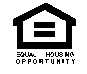            © WVMLS Inc. 2007  Rev 3/2024			(Authorizations/Disclosures)Address	     	Owner Name	     	MLS  #	     City      	State OR 	Zip       	Price $	     	For value received, Seller grants Listing Firm the Exclusive Right to sell or exchange the property described on the attached listing profile (the “Subject Property”) at the price and terms noted therein. Listing Firm agrees to put forth its best efforts to secure a Buyer and effect a sale for Seller. If Seller has so consented pursuant to OAR 863-015-0210, Listing Firm may also act in a disclosed limited agency capacity. Seller understands that this contract is an Exclusive Right to Sell Listing Agreement and that if anyone finds a Buyer for the Subject Property, INCLUDING SELLER, Seller must pay compensation to Listing Firm. Seller acknowledges receipt of the “Initial Agency Disclosure Pamphlet.” Seller’s Initials: _______   ________    									                     ◄▬	Seller agrees to pay Listing Firm, in cash at closing, compensation (the “Listing Commission”) of $             or            % of the gross selling price of the Subject Property in the event of one of the following: a closing occurs on an offer Seller accepts from a Buyer for any price and terms Seller accepts, OR Seller accepts a Buyer's offer but the transaction does not close because of Seller’s failure or refusal to close, OR any sale, exchange or conveyance of the Subject Property occurs during the term of this contract, OR Listing Firm places Seller in contact with a Buyer to whom Seller sells or conveys the property within 90 days after the termination of this agreement without representation of another real estate broker. If the Buyer is not represented by a Buyer Brokerage, the Listing Commission shall be $                or               % (the same as the amount on line 7 above if not filled in) of the gross selling price of the Subject Property. In case of exchange, Seller has no objection to Listing Firm representing and accepting compensation from Seller in addition to other parties to the exchange. Seller authorizes Listing Firm to accept a deposit on the purchase price. Seller further allows Listing Firm a reasonable time after termination or expiration of this contract to close any transaction on which earnest money is then deposited. If following the expiration or termination of this agreement, Seller lists the Subject Property for sale with another real estate broker, to the extent the compensation stated in this agreement would result in Seller’s liability for more than one listing brokerage fee, the Seller is excused from paying the Listing Commission.	If Buyer of the Subject Property is represented by a Buyer Brokerage, Seller agrees to pay a Buyer Brokerage Fee of $                or               % of the gross selling price of the Subject Property to the Buyer Brokerage at closing. If the Listing Broker represents both Seller and the Buyer as a disclosed limited agent, the Buyer Brokerage Fee shall be $                or               % (the same as the amount on lines 19-20 if not filled in) of the gross selling price of the Subject Property, in addition to the Listing Commission. 	Seller warrants that Seller has the legal right and capacity to sell and convey the Subject Property, that the listing data provided by Seller is accurate and that the Subject Property is free of encumbrances except as set out in documents of record (except for real property taxes for the current fiscal year, which are to be prorated.) Seller agrees to furnish the Buyer a good and sufficient conveyance and to furnish a standard owner's title insurance policy at closing in the amount of the purchase price. The policy will show good and marketable title to the property and Seller’s right to convey the property. Seller represents that there are no agreements with Listing Firm or anyone else that pertain to a sale of the Subject Property that are not disclosed in this contract. 	Seller authorizes Listing Firm to submit this listing to the Willamette Valley Multiple Listing Service ("WVMLS").  In Seller’s opinion, none of this listing data, including post-closing sales data and concessions information, if any, is confidential and Seller approves its dissemination.  Members of WVMLS may act as Buyer's agents in procuring or attempting to procure a Buyer under the terms of this contract.  Seller authorizes Listing Firm and its customers, WVMLS members and their customers, and inspectors hired by a prospective Buyer to enter any part of the Subject Property to inspect it at any reasonable time in accordance with the showing instructions on page 2 of the listing profile. 	 Seller agrees to defend Listing Firm and its representatives and employees and to pay all costs of defense and to pay any judgment entered against any of them and to hold all of them completely harmless if any information in this contract or any Sellers Property Disclosure Statement issued by Seller is inaccurate or incomplete or if Seller has not completely and accurately disclosed all known defects in the property.	Any dispute or claim that arises out of or that relates to this agreement or the services to be rendered under it shall be resolved by arbitration and filed in the county where the property is located. Judgment upon the award rendered pursuant to such arbitration may be entered in any court having jurisdiction, and Seller agrees to pay such reasonable attorney fees and costs as the arbitrator may award in the arbitration and as a court (including any appellate court) may award in any hearing on any petition relating to a request to stay the arbitration, to enjoin litigation, or to confirm, modify, or vacate the arbitration award.	In the event earnest money or additional earnest money is received and thereafter forfeited, after deducting all costs incurred by the Firm on behalf of the Seller, the forfeited earnest money and additional earnest money shall be dispersed               % to Seller and               % to Listing Firm to the extent of the Listing Commission with residue to Seller.  Sellers Initials:  ________   ________ 					                ◄▬This agreement expires on the ___    _________ day of ____     _______, 20___  _____.THIS IS A LEGALLY BINDING CONTRACT WHEN EXECUTED BY ALL PARTIES. IF YOU DO NOT UNDERSTAND IT, YOU SHOULD CONSULT A LAWYER BEFORE SIGNING IT.	Seller’s Agreement to List - The undersigned Seller hereby agrees to all terms and conditions as set forth in this Listing Agreement.Owner/Authorized Signer		Date 	Owner/Authorized Signer			Date Listing Broker	 	Date	Listing Broker Firm Name & AddressPrincipal Broker Initials/Date	        /		*Property Type:  (Choose One)	 Residence      Condo      Manufactured*Property Type:  (Choose One)	 Residence      Condo      Manufactured*Property Type:  (Choose One)	 Residence      Condo      Manufactured*Property Type:  (Choose One)	 Residence      Condo      Manufactured*Property Type:  (Choose One)	 Residence      Condo      Manufactured*Property Type:  (Choose One)	 Residence      Condo      Manufactured*Property Type:  (Choose One)	 Residence      Condo      Manufactured*Property Type:  (Choose One)	 Residence      Condo      Manufactured*Property Type:  (Choose One)	 Residence      Condo      Manufactured*Property Type:  (Choose One)	 Residence      Condo      Manufactured*Property Type:  (Choose One)	 Residence      Condo      Manufactured*Property Type:  (Choose One)	 Residence      Condo      Manufactured*Property Type:  (Choose One)	 Residence      Condo      Manufactured*Property Type:  (Choose One)	 Residence      Condo      Manufactured*Property Type:  (Choose One)	 Residence      Condo      Manufactured*Property Type:  (Choose One)	 Residence      Condo      Manufactured*Property Type:  (Choose One)	 Residence      Condo      Manufactured*Property Type:  (Choose One)	 Residence      Condo      Manufactured*Property Type:  (Choose One)	 Residence      Condo      Manufactured*Property Type:  (Choose One)	 Residence      Condo      Manufactured*Status:  ACT (Public)  PRE (Members Only)*Status:  ACT (Public)  PRE (Members Only)*Status:  ACT (Public)  PRE (Members Only)*Status:  ACT (Public)  PRE (Members Only)*Status:  ACT (Public)  PRE (Members Only)*Status:  ACT (Public)  PRE (Members Only)*Status:  ACT (Public)  PRE (Members Only)*Status:  ACT (Public)  PRE (Members Only)*Status:  ACT (Public)  PRE (Members Only)*Listing Type: (Choose One)
  Exclusive Right to Sell   Exclusive Agency*Listing Type: (Choose One)
  Exclusive Right to Sell   Exclusive Agency*Listing Type: (Choose One)
  Exclusive Right to Sell   Exclusive Agency*Listing Type: (Choose One)
  Exclusive Right to Sell   Exclusive Agency*Listing Type: (Choose One)
  Exclusive Right to Sell   Exclusive Agency*Listing Type: (Choose One)
  Exclusive Right to Sell   Exclusive Agency*Listing Type: (Choose One)
  Exclusive Right to Sell   Exclusive Agency*Listing Type: (Choose One)
  Exclusive Right to Sell   Exclusive Agency*Listing Type: (Choose One)
  Exclusive Right to Sell   Exclusive Agency*Listing Type: (Choose One)
  Exclusive Right to Sell   Exclusive Agency*Listing Type: (Choose One)
  Exclusive Right to Sell   Exclusive Agency*Listing Type: (Choose One)
  Exclusive Right to Sell   Exclusive Agency*Listing Type: (Choose One)
  Exclusive Right to Sell   Exclusive Agency*Listing Type: (Choose One)
  Exclusive Right to Sell   Exclusive Agency*Listing Type: (Choose One)
  Exclusive Right to Sell   Exclusive Agency*Listing Type: (Choose One)
  Exclusive Right to Sell   Exclusive Agency*Listing Type: (Choose One)
  Exclusive Right to Sell   Exclusive Agency*Listing Type: (Choose One)
  Exclusive Right to Sell   Exclusive AgencyAuction:   No  YesAuction:   No  YesAuction:   No  YesAuction:   No  YesAuction:   No  Yes*Expected Active Date: (Req. if PRE)*Expected Active Date: (Req. if PRE)*Expected Active Date: (Req. if PRE)*Expected Active Date: (Req. if PRE)*Expected Active Date: (Req. if PRE)*Expected Active Date: (Req. if PRE)*Address:  House #House #House #House #Pre-DirectionPre-DirectionPre-DirectionPre-DirectionPre-DirectionStreet NameStreet NameStreet NameStreet NameStreet NameStreet NameStreet NameStreet NameStreet NamePost DirectionPost DirectionPost DirectionPost Direction*Price:  $     *Price:  $     *Price:  $     *Price:  $     *Price:  $     *Price:  $     *Address:  *Price:  $     *Price:  $     *Price:  $     *Price:  $     *Price:  $     *Price:  $     *City:       *City:       *City:       *City:       *City:       *City:       *City:       *City:       *City:       *City:       *City:       *City:       *City:       *Zip Code:      	*Zip Code:      	*Zip Code:      	*Zip Code:      	*Zip Code:      	*Zip Code:      	*Zip Code:      	*Zip Code:      	*Zip Code:      	*Zip Code:      	Cross Street:       Cross Street:       Cross Street:       Cross Street:       Cross Street:       Cross Street:       *Area:          (Refer to Boundary Map if Unsure)*Area:          (Refer to Boundary Map if Unsure)*Area:          (Refer to Boundary Map if Unsure)*Area:          (Refer to Boundary Map if Unsure)*Area:          (Refer to Boundary Map if Unsure)*Area:          (Refer to Boundary Map if Unsure)*Area:          (Refer to Boundary Map if Unsure)*Area:          (Refer to Boundary Map if Unsure)*Area:          (Refer to Boundary Map if Unsure)*Area:          (Refer to Boundary Map if Unsure)*Area:          (Refer to Boundary Map if Unsure)*Area:          (Refer to Boundary Map if Unsure)*Area:          (Refer to Boundary Map if Unsure)*County:         *County:         *County:         *County:         *County:         *County:         *County:         *County:         *County:         *County:         IDX Include: Yes   NoIDX Include: Yes   NoIDX Include: Yes   NoIDX Include: Yes   NoIDX Include: Yes   NoIDX Include: Yes   NoSchools - Elementary:                                 Schools - Elementary:                                 Schools - Elementary:                                 Schools - Elementary:                                 Schools - Elementary:                                 Schools - Elementary:                                 Schools - Elementary:                                 Schools - Elementary:                                 Schools - Elementary:                                 Schools - Elementary:                                 Schools - Elementary:                                 Schools - Elementary:                                 Schools - Elementary:                                 Middle:                                  Middle:                                  Middle:                                  Middle:                                  Middle:                                  Middle:                                  Middle:                                  Middle:                                  Middle:                                  Middle:                                  High:       High:       High:       High:       High:       High:       *Lot:       *Lot:       Block:     Block:     Block:     Block:     Block:     Block:     Block:     Block:     Block:     Block:     Block:     Subdivision:      Subdivision:      Subdivision:      Subdivision:      Subdivision:      Subdivision:      Subdivision:      *Acres:       *Acres:       *Acres:       *Acres:       *Acres:       *Acres:       *Acres:       Acres Irrigated:     Acres Irrigated:     Approx Lot Dimensions       	Approx Lot Dimensions       	Approx Lot Dimensions       	Approx Lot Dimensions       	Approx Lot Dimensions       	Approx Lot Dimensions       	Approx Lot Dimensions       	Approx Lot Dimensions       	Approx Lot Dimensions       	Approx Lot Dimensions       	Approx Lot Dimensions       	Approx Lot Dimensions       	Approx Lot Dimensions       	Approx Lot Sq Ft:       Approx Lot Sq Ft:       Approx Lot Sq Ft:       Approx Lot Sq Ft:       Approx Lot Sq Ft:       Approx Lot Sq Ft:       Approx Lot Sq Ft:       Approx Lot Sq Ft:       Approx Lot Sq Ft:       Approx Lot Sq Ft:       Approx Lot Sq Ft:       Approx Lot Sq Ft:       Approx Lot Sq Ft:       Approx Lot Sq Ft:       Zoning:      Zoning:      *Tax Account #:      *Tax Account #:      *Tax Account #:      *Tax Account #:      *Tax Account #:      *Tax Account #:      Tax Amount: $     Tax Amount: $     Tax Amount: $     Tax Amount: $     Tax Amount: $     Tax Amount: $     Tax Amount: $     Tax Amount: $     Tax Amount: $     Tax Years:      	Tax Years:      	Tax Years:      	Tax Years:      	Tax Years:      	Tax Years:      	Tax Years:      	Tax Years:      	Tax Years:      	Energy Score:      	Energy Score:      	Energy Score:      	Energy Score:      	Energy Score:      	HOA Fees: $     HOA Fees: $     HOA Fees: $     HOA Fees: $     (If any, please mark frequency )    (If any, please mark frequency )    (If any, please mark frequency )    (If any, please mark frequency )    (If any, please mark frequency )    (If any, please mark frequency )    (If any, please mark frequency )    (If any, please mark frequency )    (If any, please mark frequency )    HOA Frequency:   Monthly   Quarterly   Annually   Semi AnnuallyHOA Frequency:   Monthly   Quarterly   Annually   Semi AnnuallyHOA Frequency:   Monthly   Quarterly   Annually   Semi AnnuallyHOA Frequency:   Monthly   Quarterly   Annually   Semi AnnuallyHOA Frequency:   Monthly   Quarterly   Annually   Semi AnnuallyHOA Frequency:   Monthly   Quarterly   Annually   Semi AnnuallyHOA Frequency:   Monthly   Quarterly   Annually   Semi AnnuallyHOA Frequency:   Monthly   Quarterly   Annually   Semi AnnuallyHOA Frequency:   Monthly   Quarterly   Annually   Semi AnnuallyHOA Frequency:   Monthly   Quarterly   Annually   Semi AnnuallyHOA Frequency:   Monthly   Quarterly   Annually   Semi AnnuallyHOA Frequency:   Monthly   Quarterly   Annually   Semi AnnuallyHOA Frequency:   Monthly   Quarterly   Annually   Semi AnnuallyHOA Frequency:   Monthly   Quarterly   Annually   Semi AnnuallyHOA Frequency:   Monthly   Quarterly   Annually   Semi AnnuallyHOA Frequency:   Monthly   Quarterly   Annually   Semi AnnuallyPossession:      Possession:      Possession:      Possession:      Possession:      Possession:      Possession:      Possession:      Possession:      Possession:      Possession:      Possession:      Possession:      Escrow At:           Escrow At:           Escrow At:           Escrow At:           Escrow At:           Escrow At:           Escrow At:           Assessments or Special Liens:  Yes       NoAssessments or Special Liens:  Yes       NoAssessments or Special Liens:  Yes       NoAssessments or Special Liens:  Yes       NoAssessments or Special Liens:  Yes       NoAssessments or Special Liens:  Yes       NoAssessments or Special Liens:  Yes       NoAssessments or Special Liens:  Yes       NoAssessments or Special Liens:  Yes       NoWater Rights:  Yes   No  Unknown  Source:     Water Rights:  Yes   No  Unknown  Source:     Water Rights:  Yes   No  Unknown  Source:     Water Rights:  Yes   No  Unknown  Source:     Water Rights:  Yes   No  Unknown  Source:     Water Rights:  Yes   No  Unknown  Source:     Water Rights:  Yes   No  Unknown  Source:     Water Rights:  Yes   No  Unknown  Source:     Water Rights:  Yes   No  Unknown  Source:     Water Rights:  Yes   No  Unknown  Source:     Water Rights:  Yes   No  Unknown  Source:     Water Rights:  Yes   No  Unknown  Source:     Water Rights:  Yes   No  Unknown  Source:     Soil Type:            	Soil Type:            	Soil Type:            	Soil Type:            	Soil Type:            	Soil Type:            	Soil Type:            	Deferral:	     Farm      Forest    SeniorDeferral:	     Farm      Forest    SeniorDeferral:	     Farm      Forest    SeniorDeferral:	     Farm      Forest    SeniorDeferral:	     Farm      Forest    SeniorDeferral:	     Farm      Forest    SeniorDeferral:	     Farm      Forest    SeniorDeferral:	     Farm      Forest    SeniorDeferral:	     Farm      Forest    Senior*# of Bedrooms:       (No decimals)*# of Bedrooms:       (No decimals)*# of Bedrooms:       (No decimals)*# of Bedrooms:       (No decimals)*# of Bedrooms:       (No decimals)*# of Bedrooms:       (No decimals)*# of Bedrooms:       (No decimals)*# of Bedrooms:       (No decimals)*# of Bedrooms:       (No decimals)*# of Bedrooms:       (No decimals)*# of Bedrooms:       (No decimals)*# of Bedrooms:       (No decimals)*# of Bedrooms:       (No decimals)*# of Full Baths       (No decimals)*# of Full Baths       (No decimals)*# of Full Baths       (No decimals)*# of Full Baths       (No decimals)*# of Full Baths       (No decimals)*# of Full Baths       (No decimals)*# of Full Baths       (No decimals)*# of Full Baths       (No decimals)*# of Full Baths       (No decimals)*# of Full Baths       (No decimals)*# of Full Baths       (No decimals)*# of Full Baths       (No decimals)# of Half Baths       (No decimals)# of Half Baths       (No decimals)# of Half Baths       (No decimals)# of Half Baths       (No decimals)# of Baths Lower Level/Basement# of Baths Lower Level/Basement# of Baths Lower Level/Basement# of Baths Lower Level/Basement# of Baths Lower Level/Basement# of Baths Lower Level/Basement# of Baths Lower Level/Basement# of Baths on Level 1/Main# of Baths on Level 1/Main# of Baths on Level 1/Main# of Baths on Level 1/Main# of Baths on Level 1/Main# of Baths on Level 1/Main# of Baths on Level 1/Main# of Baths on Level 1/Main# of Baths on Level 1/Main# of Baths on Level 2/Upper# of Baths on Level 2/Upper# of Baths on Level 2/Upper# of Baths on Level 2/Upper# of Baths on Level 2/Upper# of Baths on Level 2/Upper# of Baths on Level 2/Upper# of Baths on Level 2/Upper# of Baths on Level 2/Upper# of Baths Not in Main Structure# of Baths Not in Main Structure# of Baths Not in Main Structure# of Baths Not in Main Structure*TOTAL SQ FT             *TOTAL SQ FT             *TOTAL SQ FT             (Approximate)(Approximate)(Approximate)(Approximate)(Approximate)(Approximate)(Approximate)(Approximate)(Approximate)(Approximate)(Approximate)*Source of Sq Ft Data:  County   Fee   List Broker   Owner*Source of Sq Ft Data:  County   Fee   List Broker   Owner*Source of Sq Ft Data:  County   Fee   List Broker   Owner*Source of Sq Ft Data:  County   Fee   List Broker   Owner*Source of Sq Ft Data:  County   Fee   List Broker   Owner*Source of Sq Ft Data:  County   Fee   List Broker   Owner*Source of Sq Ft Data:  County   Fee   List Broker   Owner*Source of Sq Ft Data:  County   Fee   List Broker   Owner*Source of Sq Ft Data:  County   Fee   List Broker   Owner*Source of Sq Ft Data:  County   Fee   List Broker   Owner*Source of Sq Ft Data:  County   Fee   List Broker   Owner*Source of Sq Ft Data:  County   Fee   List Broker   Owner*Source of Sq Ft Data:  County   Fee   List Broker   Owner*Source of Sq Ft Data:  County   Fee   List Broker   Owner*Source of Sq Ft Data:  County   Fee   List Broker   Owner*Year Built:      *Year Built:      *Year Built:      *Year Built:      *Year Built:      *Year Built:      *Year Built:      *Year Built:      *Year Built:      Check if New Construction:  (Never occupied)Check if New Construction:  (Never occupied)Check if New Construction:  (Never occupied)Check if New Construction:  (Never occupied)Check if New Construction:  (Never occupied)Check if New Construction:  (Never occupied)Check if New Construction:  (Never occupied)Check if New Construction:  (Never occupied)Check if New Construction:  (Never occupied)Check if New Construction:  (Never occupied)Check if New Construction:  (Never occupied)Check if New Construction:  (Never occupied)Check if New Construction:  (Never occupied)Check if New Construction:  (Never occupied)Check if New Construction:  (Never occupied)Check if New Construction:  (Never occupied)Exterior Color:      Exterior Color:      Exterior Color:      Exterior Color:      *Home Style: (check all that apply)      1 Story   1.5 story   2 Story    3/tri-level    Split Entry     Townhome    Other (Refer to Rmks)*Home Style: (check all that apply)      1 Story   1.5 story   2 Story    3/tri-level    Split Entry     Townhome    Other (Refer to Rmks)*Home Style: (check all that apply)      1 Story   1.5 story   2 Story    3/tri-level    Split Entry     Townhome    Other (Refer to Rmks)*Home Style: (check all that apply)      1 Story   1.5 story   2 Story    3/tri-level    Split Entry     Townhome    Other (Refer to Rmks)*Home Style: (check all that apply)      1 Story   1.5 story   2 Story    3/tri-level    Split Entry     Townhome    Other (Refer to Rmks)*Home Style: (check all that apply)      1 Story   1.5 story   2 Story    3/tri-level    Split Entry     Townhome    Other (Refer to Rmks)*Home Style: (check all that apply)      1 Story   1.5 story   2 Story    3/tri-level    Split Entry     Townhome    Other (Refer to Rmks)*Home Style: (check all that apply)      1 Story   1.5 story   2 Story    3/tri-level    Split Entry     Townhome    Other (Refer to Rmks)*Home Style: (check all that apply)      1 Story   1.5 story   2 Story    3/tri-level    Split Entry     Townhome    Other (Refer to Rmks)*Home Style: (check all that apply)      1 Story   1.5 story   2 Story    3/tri-level    Split Entry     Townhome    Other (Refer to Rmks)*Home Style: (check all that apply)      1 Story   1.5 story   2 Story    3/tri-level    Split Entry     Townhome    Other (Refer to Rmks)*Home Style: (check all that apply)      1 Story   1.5 story   2 Story    3/tri-level    Split Entry     Townhome    Other (Refer to Rmks)*Home Style: (check all that apply)      1 Story   1.5 story   2 Story    3/tri-level    Split Entry     Townhome    Other (Refer to Rmks)*Home Style: (check all that apply)      1 Story   1.5 story   2 Story    3/tri-level    Split Entry     Townhome    Other (Refer to Rmks)*Home Style: (check all that apply)      1 Story   1.5 story   2 Story    3/tri-level    Split Entry     Townhome    Other (Refer to Rmks)*Home Style: (check all that apply)      1 Story   1.5 story   2 Story    3/tri-level    Split Entry     Townhome    Other (Refer to Rmks)*Home Style: (check all that apply)      1 Story   1.5 story   2 Story    3/tri-level    Split Entry     Townhome    Other (Refer to Rmks)*Home Style: (check all that apply)      1 Story   1.5 story   2 Story    3/tri-level    Split Entry     Townhome    Other (Refer to Rmks)*Home Style: (check all that apply)      1 Story   1.5 story   2 Story    3/tri-level    Split Entry     Townhome    Other (Refer to Rmks)*Home Style: (check all that apply)      1 Story   1.5 story   2 Story    3/tri-level    Split Entry     Townhome    Other (Refer to Rmks)*Home Style: (check all that apply)      1 Story   1.5 story   2 Story    3/tri-level    Split Entry     Townhome    Other (Refer to Rmks)*Home Style: (check all that apply)      1 Story   1.5 story   2 Story    3/tri-level    Split Entry     Townhome    Other (Refer to Rmks)*Home Style: (check all that apply)      1 Story   1.5 story   2 Story    3/tri-level    Split Entry     Townhome    Other (Refer to Rmks)*Home Style: (check all that apply)      1 Story   1.5 story   2 Story    3/tri-level    Split Entry     Townhome    Other (Refer to Rmks)*Home Style: (check all that apply)      1 Story   1.5 story   2 Story    3/tri-level    Split Entry     Townhome    Other (Refer to Rmks)*Home Style: (check all that apply)      1 Story   1.5 story   2 Story    3/tri-level    Split Entry     Townhome    Other (Refer to Rmks)*Home Style: (check all that apply)      1 Story   1.5 story   2 Story    3/tri-level    Split Entry     Townhome    Other (Refer to Rmks)*Home Style: (check all that apply)      1 Story   1.5 story   2 Story    3/tri-level    Split Entry     Townhome    Other (Refer to Rmks)*Home Style: (check all that apply)      1 Story   1.5 story   2 Story    3/tri-level    Split Entry     Townhome    Other (Refer to Rmks)*Garage Type: (check one)    Attached   Detached  Carport    None*Garage Type: (check one)    Attached   Detached  Carport    None*Garage Type: (check one)    Attached   Detached  Carport    None*Garage Type: (check one)    Attached   Detached  Carport    None*Garage Type: (check one)    Attached   Detached  Carport    None*Garage Type: (check one)    Attached   Detached  Carport    None*Garage Type: (check one)    Attached   Detached  Carport    None*Garage Type: (check one)    Attached   Detached  Carport    None*Garage Type: (check one)    Attached   Detached  Carport    None*Garage Type: (check one)    Attached   Detached  Carport    None*Garage Type: (check one)    Attached   Detached  Carport    None*Garage Type: (check one)    Attached   Detached  Carport    None*Garage Type: (check one)    Attached   Detached  Carport    None*Garage Type: (check one)    Attached   Detached  Carport    None*Garage Type: (check one)    Attached   Detached  Carport    None*Garage Type: (check one)    Attached   Detached  Carport    None*Garage Type: (check one)    Attached   Detached  Carport    None*Garage Type: (check one)    Attached   Detached  Carport    None*Garage Type: (check one)    Attached   Detached  Carport    None*Garage Type: (check one)    Attached   Detached  Carport    None*Garage Capacity (# of Vehicles)       (Please note if 0)*Garage Capacity (# of Vehicles)       (Please note if 0)*Garage Capacity (# of Vehicles)       (Please note if 0)*Garage Capacity (# of Vehicles)       (Please note if 0)*Garage Capacity (# of Vehicles)       (Please note if 0)*Garage Capacity (# of Vehicles)       (Please note if 0)*Garage Capacity (# of Vehicles)       (Please note if 0)*Garage Capacity (# of Vehicles)       (Please note if 0)*Garage Capacity (# of Vehicles)       (Please note if 0)Manufactured Home (MH) Exempted (Detitled):  Manufactured Home (MH) Exempted (Detitled):  Manufactured Home (MH) Exempted (Detitled):  Manufactured Home (MH) Exempted (Detitled):  Manufactured Home (MH) Exempted (Detitled):  Manufactured Home (MH) Exempted (Detitled):  Manufactured Home (MH) Exempted (Detitled):  Manufactured Home (MH) Exempted (Detitled):  Manufactured Home (MH) Exempted (Detitled):  Manufactured Home (MH) Exempted (Detitled):  Manufactured Home (MH) Exempted (Detitled):  Manufactured Home (MH) Exempted (Detitled):   Yes No Yes No Yes No Yes No(Req. if type is Manufacture) *MH Moved Twice?  Yes   No Unknown(Req. if type is Manufacture) *MH Moved Twice?  Yes   No Unknown(Req. if type is Manufacture) *MH Moved Twice?  Yes   No Unknown(Req. if type is Manufacture) *MH Moved Twice?  Yes   No Unknown(Req. if type is Manufacture) *MH Moved Twice?  Yes   No Unknown(Req. if type is Manufacture) *MH Moved Twice?  Yes   No Unknown(Req. if type is Manufacture) *MH Moved Twice?  Yes   No Unknown(Req. if type is Manufacture) *MH Moved Twice?  Yes   No Unknown(Req. if type is Manufacture) *MH Moved Twice?  Yes   No Unknown(Req. if type is Manufacture) *MH Moved Twice?  Yes   No Unknown(Req. if type is Manufacture) *MH Moved Twice?  Yes   No Unknown(Req. if type is Manufacture) *MH Moved Twice?  Yes   No Unknown(Req. if type is Manufacture) *MH Moved Twice?  Yes   No UnknownMH Type:   Single Wide    Double Wide     Triple WideMH Type:   Single Wide    Double Wide     Triple WideMH Type:   Single Wide    Double Wide     Triple WideMH Type:   Single Wide    Double Wide     Triple WideMH Type:   Single Wide    Double Wide     Triple WideMH Type:   Single Wide    Double Wide     Triple WideMH Type:   Single Wide    Double Wide     Triple WideMH Type:   Single Wide    Double Wide     Triple WideMH Type:   Single Wide    Double Wide     Triple WideMH Type:   Single Wide    Double Wide     Triple WideMH Type:   Single Wide    Double Wide     Triple WideMH Type:   Single Wide    Double Wide     Triple WideMH Type:   Single Wide    Double Wide     Triple WideMH Type:   Single Wide    Double Wide     Triple WideMH Type:   Single Wide    Double Wide     Triple WideMH Type:   Single Wide    Double Wide     Triple WideMH Type:   Single Wide    Double Wide     Triple WideMH Type:   Single Wide    Double Wide     Triple WideMH Type:   Single Wide    Double Wide     Triple WideMH Type:   Single Wide    Double Wide     Triple WideMH Type:   Single Wide    Double Wide     Triple WideMH Type:   Single Wide    Double Wide     Triple WideMH Size:     MH Size:     MH Size:     MH Size:     MH Size:     MH Size:     MH Size:     MH Make/Model:        	MH Make/Model:        	MH Make/Model:        	MH Make/Model:        	MH Make/Model:        	MH Make/Model:        	MH Make/Model:        	MH Make/Model:        	MH Make/Model:        	MH Make/Model:        	MH Make/Model:        	MH Make/Model:        	MH Make/Model:        	MH Make/Model:        	MH Make/Model:        	MH Make/Model:        	MH Make/Model:        	MH Make/Model:        	MH Make/Model:        	MH Make/Model:        	MH Serial Number:     MH Serial Number:     MH Serial Number:     MH Serial Number:     MH Serial Number:     MH Serial Number:     MH Serial Number:     MH Serial Number:     MH Serial Number:     RoomRoomApprox Room Dimensions(feet.inches X feet.inches)Approx Room Dimensions(feet.inches X feet.inches)Approx Room Dimensions(feet.inches X feet.inches)Approx Room Dimensions(feet.inches X feet.inches)Approx Room Dimensions(feet.inches X feet.inches)Approx Room Dimensions(feet.inches X feet.inches)Approx Room Dimensions(feet.inches X feet.inches)Approx Room Dimensions(feet.inches X feet.inches)Approx Room Dimensions(feet.inches X feet.inches)Floor (Check one level per room)Floor (Check one level per room)Floor (Check one level per room)Floor (Check one level per room)Floor (Check one level per room)Floor (Check one level per room)Floor (Check one level per room)Floor (Check one level per room)Floor (Check one level per room)Building DescriptionBuilding DescriptionBuilding DescriptionBuilding DescriptionBuilding DescriptionBuilding DescriptionBuilding DescriptionUsed ForSizeRoomRoomApprox Room Dimensions(feet.inches X feet.inches)Approx Room Dimensions(feet.inches X feet.inches)Approx Room Dimensions(feet.inches X feet.inches)Approx Room Dimensions(feet.inches X feet.inches)Approx Room Dimensions(feet.inches X feet.inches)Approx Room Dimensions(feet.inches X feet.inches)Approx Room Dimensions(feet.inches X feet.inches)Approx Room Dimensions(feet.inches X feet.inches)Approx Room Dimensions(feet.inches X feet.inches)Lower/Basemt       Lower/Basemt       Lower/Basemt       1/Main1/Main1/Main2/Upper 2/Upper 2/Upper 1Living RoomLiving Room       X              X              X              X              X              X              X              X              X       1Dining RoomDining Room       X              X              X              X              X              X              X              X              X       2Family RoomFamily Room       X              X              X              X              X              X              X              X              X       2KitchenKitchen       X              X              X              X              X              X              X              X              X       3Utility RoomUtility Room       X              X              X              X              X              X              X              X              X       3Primary BedroomPrimary Bedroom       X              X              X              X              X              X              X              X              X       4Bedroom 2Bedroom 2       X              X              X              X              X              X              X              X              X       4Bedroom 3Bedroom 3       X              X              X              X              X              X              X              X              X       Land DescriptionLand DescriptionLand DescriptionLand DescriptionLand DescriptionLand DescriptionLand DescriptionUsed ForSizeBedroom 4Bedroom 4       X              X              X              X              X              X              X              X              X       1Additional RoomAdditional Room       X              X              X              X              X              X              X              X              X       2GarageGarage       X              X              X              X              X              X              X              X              X       3*Listing Broker Name      	*Listing Broker Name      	*Listing Broker Name      	*Listing Broker Name      	*Listing Broker Name      	*Listing Broker Name      	*Listing Broker Name      	*Listing Broker Name      	*Listing Broker Name      	*Listing Broker Name      	*Listing Broker Name      	*Listing Broker Name      	*Listing Broker Name      	*Listing Broker Name      	*Listing Broker Name      	*Listing Broker Name      	*Listing Broker Name      	*List Date       *List Date       *List Date       *List Date       *List Date       *List Date       *List Date       *List Date       *List Date       *Expiration Date       *Expiration Date       *Expiration Date       *Listing Office Name/Code      *Listing Office Name/Code      *Listing Office Name/Code      *Listing Office Name/Code      *Listing Office Name/Code      *Listing Office Name/Code      *Listing Office Name/Code      *Listing Office Name/Code      *Listing Office Name/Code      *Listing Office Name/Code      *Listing Office Name/Code      *Listing Office Name/Code      *Listing Office Name/Code      *Listing Office Name/Code      *Listing Office Name/Code      *Listing Office Name/Code      *Listing Office Name/Code      *Owner Name  	                                                             *Owner Name  	                                                             *Owner Name  	                                                             *Owner Name  	                                                             *Owner Name  	                                                             *Owner Name  	                                                             *Owner Name  	                                                             *Owner Name  	                                                             *Owner Name  	                                                             *Owner Name  	                                                             *Owner Name  	                                                             *Owner Name  	                                                             Listing Broker Phone              Listing Broker Phone              Listing Broker Phone              Listing Broker Phone              Listing Broker Phone              Listing Broker Phone              Listing Broker Phone              Listing Broker Phone              Listing Broker Phone              Listing Broker Phone              Listing Broker Phone              Listing Broker Phone              Listing Broker Phone              Listing Broker Phone              Listing Broker Phone              Listing Broker Phone              Listing Broker Phone              Owner Phone  	     Owner Phone  	     Owner Phone  	     Owner Phone  	     Owner Phone  	     Owner Phone  	     Owner Phone  	     Owner Phone  	     Owner Phone  	     Team Name      Team Name      Team Name      Team Name      Team Name      Team Name      Team Name      Team Name      Team Name      Team Name      Team Name      Team Name      Team Name      Team Name      Team Name      Team Name      Team Name      Owner US Citizen? (FIRPTA) Yes   NoOwner US Citizen? (FIRPTA) Yes   NoOwner US Citizen? (FIRPTA) Yes   NoOwner US Citizen? (FIRPTA) Yes   NoOwner US Citizen? (FIRPTA) Yes   NoOwner US Citizen? (FIRPTA) Yes   NoOwner US Citizen? (FIRPTA) Yes   NoOwner US Citizen? (FIRPTA) Yes   NoOwner US Citizen? (FIRPTA) Yes   NoOwner US Citizen? (FIRPTA) Yes   NoOwner US Citizen? (FIRPTA) Yes   NoOwner US Citizen? (FIRPTA) Yes   NoCo-List Broker Name       	Co-List Broker Name       	Co-List Broker Name       	Co-List Broker Name       	Co-List Broker Name       	Co-List Broker Name       	Co-List Broker Name       	Co-List Broker Name       	Co-List Broker Name       	Co-List Broker Name       	Co-List Broker Name       	Co-List Broker Name       	Co-List Broker Name       	Co-List Broker Name       	Co-List Broker Name       	Co-List Broker Name       	Co-List Broker Name       	Occupant Name       Occupant Name       Occupant Name       Occupant Name       Occupant Name       Occupant Name       Occupant Name       Occupant Name       Occupant Name       Tenant Occupied?  Yes   NoTenant Occupied?  Yes   NoTenant Occupied?  Yes   NoCo-List Broker Office Name/Code       Co-List Broker Office Name/Code       Co-List Broker Office Name/Code       Co-List Broker Office Name/Code       Co-List Broker Office Name/Code       Co-List Broker Office Name/Code       Co-List Broker Office Name/Code       Co-List Broker Office Name/Code       Co-List Broker Office Name/Code       Co-List Broker Office Name/Code       Co-List Broker Office Name/Code       Co-List Broker Office Name/Code       Co-List Broker Office Name/Code       Co-List Broker Office Name/Code       Co-List Broker Office Name/Code       Co-List Broker Office Name/Code       Co-List Broker Office Name/Code       Occupant Phone         Tenant Type?  Lease   PeriodicOccupant Phone         Tenant Type?  Lease   PeriodicOccupant Phone         Tenant Type?  Lease   PeriodicOccupant Phone         Tenant Type?  Lease   PeriodicOccupant Phone         Tenant Type?  Lease   PeriodicOccupant Phone         Tenant Type?  Lease   PeriodicOccupant Phone         Tenant Type?  Lease   PeriodicOccupant Phone         Tenant Type?  Lease   PeriodicOccupant Phone         Tenant Type?  Lease   PeriodicOccupant Phone         Tenant Type?  Lease   PeriodicOccupant Phone         Tenant Type?  Lease   PeriodicOccupant Phone         Tenant Type?  Lease   PeriodicFor Sale Sign  Yes NoFor Sale Sign  Yes NoFor Sale Sign  Yes NoFor Sale Sign  Yes NoFor Sale Sign  Yes NoFor Sale Sign  Yes NoFor Sale Sign  Yes NoFor Sale Sign  Yes NoFor Sale Sign  Yes NoFor Sale Sign  Yes NoFor Sale Sign  Yes NoFor Sale Sign  Yes NoFor Sale Sign  Yes NoFor Sale Sign  Yes NoFor Sale Sign  Yes NoFor Sale Sign  Yes NoFor Sale Sign  Yes NoTenancy Begin Date:         Tenancy End Date:         Tenancy Begin Date:         Tenancy End Date:         Tenancy Begin Date:         Tenancy End Date:         Tenancy Begin Date:         Tenancy End Date:         Tenancy Begin Date:         Tenancy End Date:         Tenancy Begin Date:         Tenancy End Date:         Tenancy Begin Date:         Tenancy End Date:         Tenancy Begin Date:         Tenancy End Date:         Tenancy Begin Date:         Tenancy End Date:         Tenancy Begin Date:         Tenancy End Date:         Tenancy Begin Date:         Tenancy End Date:         Tenancy Begin Date:         Tenancy End Date:         *Dual/Variable Rate Commission  Yes  No   (This field discloses if the Listing Broker’s Commission is changeable based on certain circumstances like who brings the buyer.)*Dual/Variable Rate Commission  Yes  No   (This field discloses if the Listing Broker’s Commission is changeable based on certain circumstances like who brings the buyer.)*Dual/Variable Rate Commission  Yes  No   (This field discloses if the Listing Broker’s Commission is changeable based on certain circumstances like who brings the buyer.)*Dual/Variable Rate Commission  Yes  No   (This field discloses if the Listing Broker’s Commission is changeable based on certain circumstances like who brings the buyer.)*Dual/Variable Rate Commission  Yes  No   (This field discloses if the Listing Broker’s Commission is changeable based on certain circumstances like who brings the buyer.)*Dual/Variable Rate Commission  Yes  No   (This field discloses if the Listing Broker’s Commission is changeable based on certain circumstances like who brings the buyer.)*Dual/Variable Rate Commission  Yes  No   (This field discloses if the Listing Broker’s Commission is changeable based on certain circumstances like who brings the buyer.)*Dual/Variable Rate Commission  Yes  No   (This field discloses if the Listing Broker’s Commission is changeable based on certain circumstances like who brings the buyer.)*Dual/Variable Rate Commission  Yes  No   (This field discloses if the Listing Broker’s Commission is changeable based on certain circumstances like who brings the buyer.)*Dual/Variable Rate Commission  Yes  No   (This field discloses if the Listing Broker’s Commission is changeable based on certain circumstances like who brings the buyer.)*Dual/Variable Rate Commission  Yes  No   (This field discloses if the Listing Broker’s Commission is changeable based on certain circumstances like who brings the buyer.)*Dual/Variable Rate Commission  Yes  No   (This field discloses if the Listing Broker’s Commission is changeable based on certain circumstances like who brings the buyer.)*Dual/Variable Rate Commission  Yes  No   (This field discloses if the Listing Broker’s Commission is changeable based on certain circumstances like who brings the buyer.)*Dual/Variable Rate Commission  Yes  No   (This field discloses if the Listing Broker’s Commission is changeable based on certain circumstances like who brings the buyer.)*Dual/Variable Rate Commission  Yes  No   (This field discloses if the Listing Broker’s Commission is changeable based on certain circumstances like who brings the buyer.)*Dual/Variable Rate Commission  Yes  No   (This field discloses if the Listing Broker’s Commission is changeable based on certain circumstances like who brings the buyer.)*Dual/Variable Rate Commission  Yes  No   (This field discloses if the Listing Broker’s Commission is changeable based on certain circumstances like who brings the buyer.)*WVMLS Lockbox  Yes No *Location      *WVMLS Lockbox  Yes No *Location      *WVMLS Lockbox  Yes No *Location      *WVMLS Lockbox  Yes No *Location      *WVMLS Lockbox  Yes No *Location      *WVMLS Lockbox  Yes No *Location      *WVMLS Lockbox  Yes No *Location      *WVMLS Lockbox  Yes No *Location      *WVMLS Lockbox  Yes No *Location      *WVMLS Lockbox  Yes No *Location      *WVMLS Lockbox  Yes No *Location      *WVMLS Lockbox  Yes No *Location      * Seller affirms that (i) no offer of Buyer Brokerage Fee to a buyer broker is required, (ii) Seller is not required to accede to a request from a buyer broker to pay Buyer Brokerage Fee, and (iii) the amount of Buyer Brokerage Fee (if any) is negotiable between Seller & Buyer as part of a Real Estate Sale Agreement.* Seller affirms that (i) no offer of Buyer Brokerage Fee to a buyer broker is required, (ii) Seller is not required to accede to a request from a buyer broker to pay Buyer Brokerage Fee, and (iii) the amount of Buyer Brokerage Fee (if any) is negotiable between Seller & Buyer as part of a Real Estate Sale Agreement.* Seller affirms that (i) no offer of Buyer Brokerage Fee to a buyer broker is required, (ii) Seller is not required to accede to a request from a buyer broker to pay Buyer Brokerage Fee, and (iii) the amount of Buyer Brokerage Fee (if any) is negotiable between Seller & Buyer as part of a Real Estate Sale Agreement.* Seller affirms that (i) no offer of Buyer Brokerage Fee to a buyer broker is required, (ii) Seller is not required to accede to a request from a buyer broker to pay Buyer Brokerage Fee, and (iii) the amount of Buyer Brokerage Fee (if any) is negotiable between Seller & Buyer as part of a Real Estate Sale Agreement.* Seller affirms that (i) no offer of Buyer Brokerage Fee to a buyer broker is required, (ii) Seller is not required to accede to a request from a buyer broker to pay Buyer Brokerage Fee, and (iii) the amount of Buyer Brokerage Fee (if any) is negotiable between Seller & Buyer as part of a Real Estate Sale Agreement.* Seller affirms that (i) no offer of Buyer Brokerage Fee to a buyer broker is required, (ii) Seller is not required to accede to a request from a buyer broker to pay Buyer Brokerage Fee, and (iii) the amount of Buyer Brokerage Fee (if any) is negotiable between Seller & Buyer as part of a Real Estate Sale Agreement.* Seller affirms that (i) no offer of Buyer Brokerage Fee to a buyer broker is required, (ii) Seller is not required to accede to a request from a buyer broker to pay Buyer Brokerage Fee, and (iii) the amount of Buyer Brokerage Fee (if any) is negotiable between Seller & Buyer as part of a Real Estate Sale Agreement.* Seller affirms that (i) no offer of Buyer Brokerage Fee to a buyer broker is required, (ii) Seller is not required to accede to a request from a buyer broker to pay Buyer Brokerage Fee, and (iii) the amount of Buyer Brokerage Fee (if any) is negotiable between Seller & Buyer as part of a Real Estate Sale Agreement.* Seller affirms that (i) no offer of Buyer Brokerage Fee to a buyer broker is required, (ii) Seller is not required to accede to a request from a buyer broker to pay Buyer Brokerage Fee, and (iii) the amount of Buyer Brokerage Fee (if any) is negotiable between Seller & Buyer as part of a Real Estate Sale Agreement.* Seller affirms that (i) no offer of Buyer Brokerage Fee to a buyer broker is required, (ii) Seller is not required to accede to a request from a buyer broker to pay Buyer Brokerage Fee, and (iii) the amount of Buyer Brokerage Fee (if any) is negotiable between Seller & Buyer as part of a Real Estate Sale Agreement.* Seller affirms that (i) no offer of Buyer Brokerage Fee to a buyer broker is required, (ii) Seller is not required to accede to a request from a buyer broker to pay Buyer Brokerage Fee, and (iii) the amount of Buyer Brokerage Fee (if any) is negotiable between Seller & Buyer as part of a Real Estate Sale Agreement.* Seller affirms that (i) no offer of Buyer Brokerage Fee to a buyer broker is required, (ii) Seller is not required to accede to a request from a buyer broker to pay Buyer Brokerage Fee, and (iii) the amount of Buyer Brokerage Fee (if any) is negotiable between Seller & Buyer as part of a Real Estate Sale Agreement.* Seller affirms that (i) no offer of Buyer Brokerage Fee to a buyer broker is required, (ii) Seller is not required to accede to a request from a buyer broker to pay Buyer Brokerage Fee, and (iii) the amount of Buyer Brokerage Fee (if any) is negotiable between Seller & Buyer as part of a Real Estate Sale Agreement.* Seller affirms that (i) no offer of Buyer Brokerage Fee to a buyer broker is required, (ii) Seller is not required to accede to a request from a buyer broker to pay Buyer Brokerage Fee, and (iii) the amount of Buyer Brokerage Fee (if any) is negotiable between Seller & Buyer as part of a Real Estate Sale Agreement.* Seller affirms that (i) no offer of Buyer Brokerage Fee to a buyer broker is required, (ii) Seller is not required to accede to a request from a buyer broker to pay Buyer Brokerage Fee, and (iii) the amount of Buyer Brokerage Fee (if any) is negotiable between Seller & Buyer as part of a Real Estate Sale Agreement.* Seller affirms that (i) no offer of Buyer Brokerage Fee to a buyer broker is required, (ii) Seller is not required to accede to a request from a buyer broker to pay Buyer Brokerage Fee, and (iii) the amount of Buyer Brokerage Fee (if any) is negotiable between Seller & Buyer as part of a Real Estate Sale Agreement.* Seller affirms that (i) no offer of Buyer Brokerage Fee to a buyer broker is required, (ii) Seller is not required to accede to a request from a buyer broker to pay Buyer Brokerage Fee, and (iii) the amount of Buyer Brokerage Fee (if any) is negotiable between Seller & Buyer as part of a Real Estate Sale Agreement.*Buyer Brokerage Fee (if any)
           % $ %*  (Percentages based on gross selling price).                                                                  *Asterisk = Staggered % - Refer to Private Remarks  *Buyer Brokerage Fee (if any)
           % $ %*  (Percentages based on gross selling price).                                                                  *Asterisk = Staggered % - Refer to Private Remarks  *Buyer Brokerage Fee (if any)
           % $ %*  (Percentages based on gross selling price).                                                                  *Asterisk = Staggered % - Refer to Private Remarks  *Buyer Brokerage Fee (if any)
           % $ %*  (Percentages based on gross selling price).                                                                  *Asterisk = Staggered % - Refer to Private Remarks  *Buyer Brokerage Fee (if any)
           % $ %*  (Percentages based on gross selling price).                                                                  *Asterisk = Staggered % - Refer to Private Remarks  *Buyer Brokerage Fee (if any)
           % $ %*  (Percentages based on gross selling price).                                                                  *Asterisk = Staggered % - Refer to Private Remarks  *Buyer Brokerage Fee (if any)
           % $ %*  (Percentages based on gross selling price).                                                                  *Asterisk = Staggered % - Refer to Private Remarks  *Buyer Brokerage Fee (if any)
           % $ %*  (Percentages based on gross selling price).                                                                  *Asterisk = Staggered % - Refer to Private Remarks  *Buyer Brokerage Fee (if any)
           % $ %*  (Percentages based on gross selling price).                                                                  *Asterisk = Staggered % - Refer to Private Remarks  *Buyer Brokerage Fee (if any)
           % $ %*  (Percentages based on gross selling price).                                                                  *Asterisk = Staggered % - Refer to Private Remarks  *Buyer Brokerage Fee (if any)
           % $ %*  (Percentages based on gross selling price).                                                                  *Asterisk = Staggered % - Refer to Private Remarks  *Buyer Brokerage Fee (if any)
           % $ %*  (Percentages based on gross selling price).                                                                  *Asterisk = Staggered % - Refer to Private Remarks  Negotiable Inclusions       Negotiable Inclusions       Negotiable Inclusions       Negotiable Inclusions       Negotiable Inclusions       Negotiable Inclusions       Negotiable Inclusions       Negotiable Inclusions       Negotiable Inclusions       Negotiable Inclusions       Negotiable Inclusions       Negotiable Inclusions       Negotiable Inclusions       Negotiable Inclusions       Negotiable Inclusions       Negotiable Inclusions       Negotiable Inclusions       Negotiable Inclusions       Negotiable Inclusions       Negotiable Inclusions       Negotiable Inclusions       Negotiable Inclusions       Negotiable Inclusions       Negotiable Inclusions       Negotiable Inclusions       Negotiable Inclusions       Negotiable Inclusions       Negotiable Inclusions       Negotiable Inclusions       Directions to Property       Directions to Property       Directions to Property       Directions to Property       Directions to Property       Directions to Property       Directions to Property       Directions to Property       Directions to Property       Directions to Property       Directions to Property       Directions to Property       Directions to Property       Directions to Property       Directions to Property       Directions to Property       Directions to Property       Directions to Property       Directions to Property       Directions to Property       Directions to Property       Directions to Property       Directions to Property       Directions to Property       Directions to Property       Directions to Property       Directions to Property       Directions to Property       Directions to Property       Exclusions      Exclusions      Exclusions      Exclusions      Exclusions      Exclusions      Exclusions      Exclusions      Exclusions      Exclusions      Exclusions      Exclusions      Exclusions      Exclusions      Exclusions      Exclusions      Exclusions      Exclusions      Exclusions      Exclusions      Exclusions      Exclusions      Exclusions      Exclusions      Exclusions      Exclusions      Exclusions      Exclusions      Exclusions      Address      Address      Address      Address      Address      MLS #      MLS #      Public Remarks      Public Remarks      Public Remarks      Public Remarks      Public Remarks      Public Remarks      Public Remarks      Private Remarks      Private Remarks      Private Remarks      Private Remarks      Private Remarks      Private Remarks      Private Remarks      FEATURES   (Check all that Apply)                         FEATURES   (Check all that Apply)                          (*) Indicates Required Field                                                                                                          (*) Indicates Required Field                                                                                                          (*) Indicates Required Field                                                                                                          (*) Indicates Required Field                                                                                                          (*) Indicates Required Field                                                                                                         A) 55+ HOUSING1 	No 2 	YesB) BASEMENT1 	Daylight2	Finished3	Full4	Partial5	UnfinishedC) BONUS ROOMS1	Breakfast Room/Nook 2	Den  3	Loft4	Mudroom5	Office6 	Rec Room 7 	Walk-in Pantry8 	Workshop9 	Other (Refer to Remarks) D) DINING1 	Area (Combination)2 	FormalE) DISHWASHER1 	No2 	YesF) DISPOSAL1 	No2 	YesG) DUAL LIVING1 	ADU-Detached2 	ADU-Integrated3 	Hardship4 	No5 	Possible6 	Other (Refer to Remarks)H) FENCED YARD1 	Partial2 	YesI) FIREPLACE1 	Family Room 2 	Living Room3 	Other Room4 	Electric5 	Gas6 	Pellet7 	Propane8 	Stove 9 	WoodJ) FLOOD PLAIN1	No2	Unknown 3	YesK) FLOORING1 	Carpet2 	Laminate3 	Luxury Vinyl Plank4 	Stone/Marble5 	Tile6 	Vinyl7 	Wood8	Other (Refer to Remarks)L) FOUNDATION1 	Continuous2 	Pier3 	SlabM) GREEN HOME1 	No2 	Yes (Refer to Remarks)N) HANDICAP AMENITIES1 	No2 	Yes (Refer to Remarks)O) HEATING-COOLING1 	Baseboard2 	Central Air Conditioning3 	Ductless/Mini-Split4 	Electric5 	Floor Furnace 5 	Forced Air6 	Gas7 	Heat Pump8 	Hot Water9 	None10	Oil11	Propane12	Radiant Ceiling 13	Radiant Floor 14	Solar 15	Stove16	Wall Furnace17	Window Unit (AC)18	Wood19	Zonal20	Other (Refer to Remarks)P) HIGH SPEED COMMUNICATIONS ACCESS1 	Available2 	Present3 	Unknown Q) HOME WARRANTY1 	Negotiable2 	No3 	YesR) HOMEOWNERS ASSN1 	Association with No Fee                                   2	Association with Fee3	No AssociationS) HOMEOWNERS ASSN AMENITIES1 	Equestrian          2 	Exercise Equipment3 	Golf4 	Swimming Pool5 	Tennis Court6 	Other (Refer to Remarks)T) INSPECTION REPORT AVAILABLE1 	No                     2 	YesL) FOUNDATION1 	Continuous2 	Pier3 	SlabM) GREEN HOME1 	No2 	Yes (Refer to Remarks)N) HANDICAP AMENITIES1 	No2 	Yes (Refer to Remarks)O) HEATING-COOLING1 	Baseboard2 	Central Air Conditioning3 	Ductless/Mini-Split4 	Electric5 	Floor Furnace 5 	Forced Air6 	Gas7 	Heat Pump8 	Hot Water9 	None10	Oil11	Propane12	Radiant Ceiling 13	Radiant Floor 14	Solar 15	Stove16	Wall Furnace17	Window Unit (AC)18	Wood19	Zonal20	Other (Refer to Remarks)P) HIGH SPEED COMMUNICATIONS ACCESS1 	Available2 	Present3 	Unknown Q) HOME WARRANTY1 	Negotiable2 	No3 	YesR) HOMEOWNERS ASSN1 	Association with No Fee                                   2	Association with Fee3	No AssociationS) HOMEOWNERS ASSN AMENITIES1 	Equestrian          2 	Exercise Equipment3 	Golf4 	Swimming Pool5 	Tennis Court6 	Other (Refer to Remarks)T) INSPECTION REPORT AVAILABLE1 	No                     2 	YesU) LANDSCAPE1 	No                     2 	YesV) LOT TYPE         1 	Common Area2 	Cul-de-sac3 	Dimension Above4 	Irregular5	Zero Lot LineW) OTHER STATUS1 	3rd Party Approval Rqd. 2 	Foreclosure3 	Relocation4 	REO/Bank Owned5 	Short Sale6 	Other (Refer to Private Remarks)X) OUTBUILDINGS1 	Barn2 	Separate Shop3 	Shed4 	Other (Refer to Remarks)Y) PATIO1 	Covered Deck2 	Covered Patio3 	Deck4 	PatioZ) RANGE FACILITY1 	Built-in2 	Convection3 	Downdraft4 	Electric5 	Gas6 	Microwave Included7 	None8 	Propane9 	Range IncludedZA) ROOF1 	Asbestos2 	Built-up3 	Composition4 	Metal or Aluminum5 	Shake6 	Shingle7 	Tar8 	Tile9 	Other (Refer to Remarks)ZB) RV AMENITIES1 	Area/Room for RV2 	Pad3 	RV Disposal4 	RV GarageZC) SECURITY SYSTEM1 	Leased2 	Owned3 	NoZD) SEPTIC1 	Standard2 	 Other (Refer to Remarks)ZE) SEWER - CITY1 	No2 	YesZD) SEPTIC1 	Standard2 	 Other (Refer to Remarks)ZE) SEWER - CITY1 	No2 	YesZL) TERMS SELLER WILL CONSIDER1 	Cash2 	Conventional3 	FHA4 	Federal Land Bank5 	Federal VA6 	First Trust Deed7 	Land Sales Contract8	ODVA9	Rehab Loan10	Trade11	USDA12	 Other (Refer to Private Remarks)ZM) TIMBER1 	Cruise Report Available2 	No3 	Yes (Refer to Remarks)ZN) UNDERGROUND SPRINKLERS1 	No 2 	Yes3	Refer to RemarksZO) VIEW1 	Golf Course2 	Mountain3 	Territorial4 	Water FrontageZP) WATER1 	City2 	Connected3 	Not Available 4 	Possible5 	Private/Community/	District6 	Shared Well7 	Spring8 	WellZQ) WATER HEATER1 	Electric2 	Gas3 	Propane4 	SolarZR) WOOD BURNING STOVE1 	Certification Unknown2 	Certified 3 	Uncertified A) 55+ HOUSING1 	No 2 	YesB) BASEMENT1 	Daylight2	Finished3	Full4	Partial5	UnfinishedC) BONUS ROOMS1	Breakfast Room/Nook 2	Den  3	Loft4	Mudroom5	Office6 	Rec Room 7 	Walk-in Pantry8 	Workshop9 	Other (Refer to Remarks) D) DINING1 	Area (Combination)2 	FormalE) DISHWASHER1 	No2 	YesF) DISPOSAL1 	No2 	YesG) DUAL LIVING1 	ADU-Detached2 	ADU-Integrated3 	Hardship4 	No5 	Possible6 	Other (Refer to Remarks)H) FENCED YARD1 	Partial2 	YesI) FIREPLACE1 	Family Room 2 	Living Room3 	Other Room4 	Electric5 	Gas6 	Pellet7 	Propane8 	Stove 9 	WoodJ) FLOOD PLAIN1	No2	Unknown 3	YesK) FLOORING1 	Carpet2 	Laminate3 	Luxury Vinyl Plank4 	Stone/Marble5 	Tile6 	Vinyl7 	Wood8	Other (Refer to Remarks)L) FOUNDATION1 	Continuous2 	Pier3 	SlabM) GREEN HOME1 	No2 	Yes (Refer to Remarks)N) HANDICAP AMENITIES1 	No2 	Yes (Refer to Remarks)O) HEATING-COOLING1 	Baseboard2 	Central Air Conditioning3 	Ductless/Mini-Split4 	Electric5 	Floor Furnace 5 	Forced Air6 	Gas7 	Heat Pump8 	Hot Water9 	None10	Oil11	Propane12	Radiant Ceiling 13	Radiant Floor 14	Solar 15	Stove16	Wall Furnace17	Window Unit (AC)18	Wood19	Zonal20	Other (Refer to Remarks)P) HIGH SPEED COMMUNICATIONS ACCESS1 	Available2 	Present3 	Unknown Q) HOME WARRANTY1 	Negotiable2 	No3 	YesR) HOMEOWNERS ASSN1 	Association with No Fee                                   2	Association with Fee3	No AssociationS) HOMEOWNERS ASSN AMENITIES1 	Equestrian          2 	Exercise Equipment3 	Golf4 	Swimming Pool5 	Tennis Court6 	Other (Refer to Remarks)T) INSPECTION REPORT AVAILABLE1 	No                     2 	YesL) FOUNDATION1 	Continuous2 	Pier3 	SlabM) GREEN HOME1 	No2 	Yes (Refer to Remarks)N) HANDICAP AMENITIES1 	No2 	Yes (Refer to Remarks)O) HEATING-COOLING1 	Baseboard2 	Central Air Conditioning3 	Ductless/Mini-Split4 	Electric5 	Floor Furnace 5 	Forced Air6 	Gas7 	Heat Pump8 	Hot Water9 	None10	Oil11	Propane12	Radiant Ceiling 13	Radiant Floor 14	Solar 15	Stove16	Wall Furnace17	Window Unit (AC)18	Wood19	Zonal20	Other (Refer to Remarks)P) HIGH SPEED COMMUNICATIONS ACCESS1 	Available2 	Present3 	Unknown Q) HOME WARRANTY1 	Negotiable2 	No3 	YesR) HOMEOWNERS ASSN1 	Association with No Fee                                   2	Association with Fee3	No AssociationS) HOMEOWNERS ASSN AMENITIES1 	Equestrian          2 	Exercise Equipment3 	Golf4 	Swimming Pool5 	Tennis Court6 	Other (Refer to Remarks)T) INSPECTION REPORT AVAILABLE1 	No                     2 	YesU) LANDSCAPE1 	No                     2 	YesV) LOT TYPE         1 	Common Area2 	Cul-de-sac3 	Dimension Above4 	Irregular5	Zero Lot LineW) OTHER STATUS1 	3rd Party Approval Rqd. 2 	Foreclosure3 	Relocation4 	REO/Bank Owned5 	Short Sale6 	Other (Refer to Private Remarks)X) OUTBUILDINGS1 	Barn2 	Separate Shop3 	Shed4 	Other (Refer to Remarks)Y) PATIO1 	Covered Deck2 	Covered Patio3 	Deck4 	PatioZ) RANGE FACILITY1 	Built-in2 	Convection3 	Downdraft4 	Electric5 	Gas6 	Microwave Included7 	None8 	Propane9 	Range IncludedZA) ROOF1 	Asbestos2 	Built-up3 	Composition4 	Metal or Aluminum5 	Shake6 	Shingle7 	Tar8 	Tile9 	Other (Refer to Remarks)ZB) RV AMENITIES1 	Area/Room for RV2 	Pad3 	RV Disposal4 	RV GarageZC) SECURITY SYSTEM1 	Leased2 	Owned3 	No*ZF) SHOWING INSTRUCTIONS 1 	24-hour Notice2 	 Appointment Necessary3 	 Beware of Pets4 	 Call Listing Broker5 	 Call Listing Office6 	 Courtesy Call/Show 7 	 DO NOT SHOW8 	 Key at Listing Office9	 Keybox 10	 Refer to Private Remarks11	Text Listing Broker12	To Be Built13	Under Construction14	 Vacant*ZF) SHOWING INSTRUCTIONS 1 	24-hour Notice2 	 Appointment Necessary3 	 Beware of Pets4 	 Call Listing Broker5 	 Call Listing Office6 	 Courtesy Call/Show 7 	 DO NOT SHOW8 	 Key at Listing Office9	 Keybox 10	 Refer to Private Remarks11	Text Listing Broker12	To Be Built13	Under Construction14	 VacantZL) TERMS SELLER WILL CONSIDER1 	Cash2 	Conventional3 	FHA4 	Federal Land Bank5 	Federal VA6 	First Trust Deed7 	Land Sales Contract8	ODVA9	Rehab Loan10	Trade11	USDA12	 Other (Refer to Private Remarks)ZM) TIMBER1 	Cruise Report Available2 	No3 	Yes (Refer to Remarks)ZN) UNDERGROUND SPRINKLERS1 	No 2 	Yes3	Refer to RemarksZO) VIEW1 	Golf Course2 	Mountain3 	Territorial4 	Water FrontageZP) WATER1 	City2 	Connected3 	Not Available 4 	Possible5 	Private/Community/	District6 	Shared Well7 	Spring8 	WellZQ) WATER HEATER1 	Electric2 	Gas3 	Propane4 	SolarZR) WOOD BURNING STOVE1 	Certification Unknown2 	Certified 3 	Uncertified A) 55+ HOUSING1 	No 2 	YesB) BASEMENT1 	Daylight2	Finished3	Full4	Partial5	UnfinishedC) BONUS ROOMS1	Breakfast Room/Nook 2	Den  3	Loft4	Mudroom5	Office6 	Rec Room 7 	Walk-in Pantry8 	Workshop9 	Other (Refer to Remarks) D) DINING1 	Area (Combination)2 	FormalE) DISHWASHER1 	No2 	YesF) DISPOSAL1 	No2 	YesG) DUAL LIVING1 	ADU-Detached2 	ADU-Integrated3 	Hardship4 	No5 	Possible6 	Other (Refer to Remarks)H) FENCED YARD1 	Partial2 	YesI) FIREPLACE1 	Family Room 2 	Living Room3 	Other Room4 	Electric5 	Gas6 	Pellet7 	Propane8 	Stove 9 	WoodJ) FLOOD PLAIN1	No2	Unknown 3	YesK) FLOORING1 	Carpet2 	Laminate3 	Luxury Vinyl Plank4 	Stone/Marble5 	Tile6 	Vinyl7 	Wood8	Other (Refer to Remarks)L) FOUNDATION1 	Continuous2 	Pier3 	SlabM) GREEN HOME1 	No2 	Yes (Refer to Remarks)N) HANDICAP AMENITIES1 	No2 	Yes (Refer to Remarks)O) HEATING-COOLING1 	Baseboard2 	Central Air Conditioning3 	Ductless/Mini-Split4 	Electric5 	Floor Furnace 5 	Forced Air6 	Gas7 	Heat Pump8 	Hot Water9 	None10	Oil11	Propane12	Radiant Ceiling 13	Radiant Floor 14	Solar 15	Stove16	Wall Furnace17	Window Unit (AC)18	Wood19	Zonal20	Other (Refer to Remarks)P) HIGH SPEED COMMUNICATIONS ACCESS1 	Available2 	Present3 	Unknown Q) HOME WARRANTY1 	Negotiable2 	No3 	YesR) HOMEOWNERS ASSN1 	Association with No Fee                                   2	Association with Fee3	No AssociationS) HOMEOWNERS ASSN AMENITIES1 	Equestrian          2 	Exercise Equipment3 	Golf4 	Swimming Pool5 	Tennis Court6 	Other (Refer to Remarks)T) INSPECTION REPORT AVAILABLE1 	No                     2 	YesL) FOUNDATION1 	Continuous2 	Pier3 	SlabM) GREEN HOME1 	No2 	Yes (Refer to Remarks)N) HANDICAP AMENITIES1 	No2 	Yes (Refer to Remarks)O) HEATING-COOLING1 	Baseboard2 	Central Air Conditioning3 	Ductless/Mini-Split4 	Electric5 	Floor Furnace 5 	Forced Air6 	Gas7 	Heat Pump8 	Hot Water9 	None10	Oil11	Propane12	Radiant Ceiling 13	Radiant Floor 14	Solar 15	Stove16	Wall Furnace17	Window Unit (AC)18	Wood19	Zonal20	Other (Refer to Remarks)P) HIGH SPEED COMMUNICATIONS ACCESS1 	Available2 	Present3 	Unknown Q) HOME WARRANTY1 	Negotiable2 	No3 	YesR) HOMEOWNERS ASSN1 	Association with No Fee                                   2	Association with Fee3	No AssociationS) HOMEOWNERS ASSN AMENITIES1 	Equestrian          2 	Exercise Equipment3 	Golf4 	Swimming Pool5 	Tennis Court6 	Other (Refer to Remarks)T) INSPECTION REPORT AVAILABLE1 	No                     2 	YesU) LANDSCAPE1 	No                     2 	YesV) LOT TYPE         1 	Common Area2 	Cul-de-sac3 	Dimension Above4 	Irregular5	Zero Lot LineW) OTHER STATUS1 	3rd Party Approval Rqd. 2 	Foreclosure3 	Relocation4 	REO/Bank Owned5 	Short Sale6 	Other (Refer to Private Remarks)X) OUTBUILDINGS1 	Barn2 	Separate Shop3 	Shed4 	Other (Refer to Remarks)Y) PATIO1 	Covered Deck2 	Covered Patio3 	Deck4 	PatioZ) RANGE FACILITY1 	Built-in2 	Convection3 	Downdraft4 	Electric5 	Gas6 	Microwave Included7 	None8 	Propane9 	Range IncludedZA) ROOF1 	Asbestos2 	Built-up3 	Composition4 	Metal or Aluminum5 	Shake6 	Shingle7 	Tar8 	Tile9 	Other (Refer to Remarks)ZB) RV AMENITIES1 	Area/Room for RV2 	Pad3 	RV Disposal4 	RV GarageZC) SECURITY SYSTEM1 	Leased2 	Owned3 	NoZG) SIDING1 	Aluminum2 	Asbestos3 	Block4 	Brick5 	Cedar6 	Composite 7 	Fiber Cement8  	Redwood9 	Rock10	Shake11	Shingle12	Stucco13	Vinyl14	Wood15	Other (Refer to Remarks)ZH) SIDING	STYLE1 	Board & Batt2 	Lap	3 	T111ZI) SMART HOME FEATURES1 No2  Yes (Refer to Remarks)ZJ) SUITABLE FOR1 	Agribusiness2 	Pasture/Ranch3 	Timberland4 	Other (Refer to Remarks)ZK) SWIMMING POOL1 	Above-ground Pool2 	In-ground Pool3 	Hot Tub4 	SpaZG) SIDING1 	Aluminum2 	Asbestos3 	Block4 	Brick5 	Cedar6 	Composite 7 	Fiber Cement8  	Redwood9 	Rock10	Shake11	Shingle12	Stucco13	Vinyl14	Wood15	Other (Refer to Remarks)ZH) SIDING	STYLE1 	Board & Batt2 	Lap	3 	T111ZI) SMART HOME FEATURES1 No2  Yes (Refer to Remarks)ZJ) SUITABLE FOR1 	Agribusiness2 	Pasture/Ranch3 	Timberland4 	Other (Refer to Remarks)ZK) SWIMMING POOL1 	Above-ground Pool2 	In-ground Pool3 	Hot Tub4 	SpaZL) TERMS SELLER WILL CONSIDER1 	Cash2 	Conventional3 	FHA4 	Federal Land Bank5 	Federal VA6 	First Trust Deed7 	Land Sales Contract8	ODVA9	Rehab Loan10	Trade11	USDA12	 Other (Refer to Private Remarks)ZM) TIMBER1 	Cruise Report Available2 	No3 	Yes (Refer to Remarks)ZN) UNDERGROUND SPRINKLERS1 	No 2 	Yes3	Refer to RemarksZO) VIEW1 	Golf Course2 	Mountain3 	Territorial4 	Water FrontageZP) WATER1 	City2 	Connected3 	Not Available 4 	Possible5 	Private/Community/	District6 	Shared Well7 	Spring8 	WellZQ) WATER HEATER1 	Electric2 	Gas3 	Propane4 	SolarZR) WOOD BURNING STOVE1 	Certification Unknown2 	Certified 3 	Uncertified 